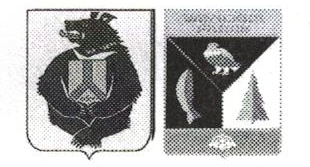 АДМИНИСТРАЦИЯ СЕЛЬСКОГО ПОСЕЛЕНИЯ «СЕЛО БУЛАВА»Ульчского муниципального района Хабаровского краяПОСТАНОВЛЕНИЕ09.11.2017     № 103-пас.БулаваОб утверждении Прогноза социально-экономического развития сельского поселения «Село Булава» Ульчского муниципального района на 2018 год и плановый период  2019 - 2020 годаВ соответствии со статьей 173 Бюджетного кодекса Российской Федерации, руководствуясь Федеральным законом от 6 октября . № 131-ФЗ «Об общих принципах организации местного самоуправления в Российской Федерации», в целях выполнения полномочий по разработке прогноза социально-экономического развития, основных показателей развития муниципального сектора, мониторингу выполнения прогнозных данных сельского поселения «Село Булава» Ульчского муниципального района (далее - сельское поселение), администрация сельского поселения «Село Булава» ПОСТАНОВЛЯЕТ:          1.Утвердить прилагаемый  прогноз социально-экономического развития сельского поселения «Село Булава» Ульчского муниципального района  на 2018 финансовый год и плановый период 2019-2020 годы.        2.Опубликовать настоящее постановление в информационном листке органа местного самоуправления «Село Булава» в «Вестнике местного самоуправления» и разместить на сайте администрации сельского поселения.        3.	Контроль за выполнением настоящего постановления оставляю за собой.       4.Постановление вступает в силу после его официального опубликования (обнародования).Глава сельского поселения                                                       Н.П.Росугбу